RELATÓRIO DE ESTÁGIO1. Identificação2. Relato das Atividades (Professor da Disciplina)3. ConceitoUniversidade Federal da BahiaFaculdade de Filosofia e Ciências HumanasDept. de História/PPGHistóriaUnidade: Faculdade de Filosofia e Ciências HumanasDepartamento: HistóriaCurso de Pós-Graduação: Programa de Pós-Graduação em História Aluno(a):  Disciplina:  Semestre:  Professor da Disciplina:  Professor Orientador:  MUITO BOMREGULARBOMINSUFICIENTEProfessor da Disciplina: Professor Orientador: Chefe do Departamento: Coordenador do Colegiado: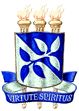 